Муниципальное бюджетное образовательное учреждение "Средняя общеобразовательная школа № 5 " Еврейская Автономная Область, город Биробиджан.Конспект урока английского языка в 6 классе по ФГОС  Тема: «Shopping in London»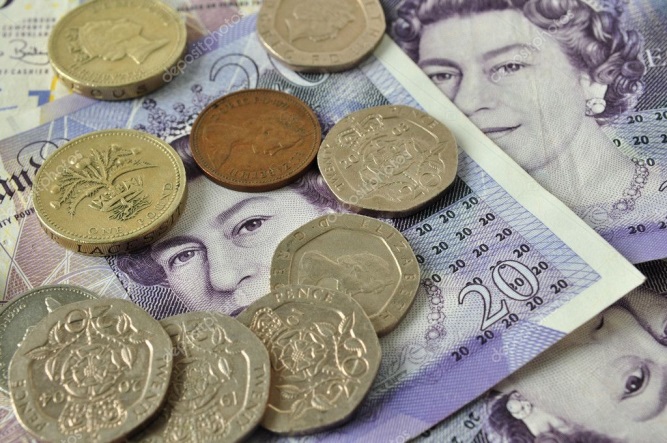 Автор: Албитова Наталья Геннадьевна,учитель английского языка, МБОУ «СОШ №5»первой квалификационной категорииг. Биробиджан,  2019 год.Технологическая карта урока английского языка в 5 классепо учебнику Ваулина Ю.Е. «Английский в фокусе» учитель английского языка: Албитова Наталья Геннадьевна МБОУ СОШ №5 г. БиробиджанТема урока: “Shopping in London”Место урока: Unit 9 “Modern living” Spotlight, 5 кл.Тип урока: комбинированный.Цель: развитие иноязычной коммуникативной компетенции учащихся  в ситуациях общения по теме «покупки»Задачи:Обучающие: 1. Освоить новые лексические единицы по теме «британские монеты»2. Повторить лексические единицы и речевые конструкции по теме «покупки» с дальнейшим построением диалога.Развивающие: 1. Способствовать формированию и развитию коммуникативных умений и навыков (умение пользоваться речью: монологической, диалогической; умение слушать и слышать);2. Способствовать формированию и развитию учебно-организационных умений и навыков (самоконтроль, умение участвовать в коллективной познавательной деятельности, умение обобщать и анализировать);3. Повышать уровень мотивации к изучению английского языка.Воспитательные:            1. Воспитывать культуру общения. Оборудование: электронная презентация, карточки с заданиями, наглядный материал.Планируемые результаты:Личностные.С уважением и интересом относиться к языку и культуре изучаемого языка.Метапредметные Понимать учебную задачу; воспринимать учебное задание; контролировать свои действия в процессе его выполнения; строить высказывание в соответствии с поставленной коммуникативной задачей с учетом грамматических норм английского языка.ПредметныеПознакомиться с новой лексикой по теме «British coins»; построить краткий диалог в речевой ситуации «В магазине»Ход урокаЭтап урока, время этапаЗадачи этапаФормы учебного взаимодействияДеятельность учителяДеятельность учащихсяФормируемые УУД Организационный момент (знакомство)1минОрганизовать учащихся к деятельности на уроке, ввести в языковую средуфронтальная Приветствует учащихся, проводит рефлексию настроения, задает вопросы:Good morning, children. I am glad to see you!How are you?Are you ready? We shall work together today.Let’s begin our lesson.Приветствуют учителя. Настраиваются на работу в классе. Коммуникативные УУД: - слушать собеседника и понимать речь другихРегулятивные УУД: - настраивать себя на продуктивную работу; - самостоятельно организовывать свое рабочее место в соответствии с целью выполнения заданий; - планировать учебное сотрудничество с учителем и сверстниками.Фонетическая зарядка2 мин снять появление возможных фонетических сложностейT-ClP -ClТренирует с учащимися произношения звука h. Затем читает рифмофкуLet’s say hello to everybodyЧитают стихотворение, обращая внимание на произношение звуковКоммуникативные УУД: - слушать собеседника и понимать речь других;  Создание проблемной ситуации, целеполагание5 минсоздать проблемную ситуацию, которая подтолкнет учащихся к формулированию цели урока. ГрупповаяФронтальная Показывает видеоролик, на котором Мэрри Поппинс приглашает ребят в Лондон и передаёт им билеты на самолётПереходит к доске произнести тему урока и замечает, что все буквы перемешались. Приглашает учеников к доске составить слово из букв. Children help me. Please put the letters into correct order to make the word.Children! What is the topic of our lesson today?Какие слова у вас возникают у вас при слове  Shopping?What are we going to speak today?На основе выбранных слов выстраивает план урока:Money (count)Shop-assistant, customer(make a dialogue)ShopsСкладывают слово.Отправляются на свои места.Зачитывают тему урокаВыбирают из предложенных слов те, которые относятся к теме «покупки»На основе выбранных слов формулируют задачи урока используя опорные картинки, обозначающие действия.Познавательные УУД: - самостоятельно выделять и формулировать познавательную цель урока; Коммуникативные УУД: - высказывать свое предположение- воспринимать информацию на слух,Регулятивные УУД: - принимать и сохранять учебную цель и задачи; Актуализация знаний (речевая зарядка)2миннастроить на  атмосферу иноязычного общенияфронтальнаяЗадает вопросыDo you like to go shopping?What do you usually buy, when you go shopping?What do we need to buy smth in the shop?Отвечают на вопросыTo buy something in the shop we need   ….. MoneyРегулятивные:  осуществлять самоконтроль правильности произношения.Коммуникативные УУД: осуществлять  речевое взаимодействие на уровне фраз. Знакомство с денежной единицей Великобритании.10 минЗакрепить первичное усвоение новых знанийРабота в группах и взаимопроверка тоже групповая (по ключам)ИндивидуальнаяDo you know what is it in Great Britain?Do you want to know?Now let’s open your books on page 113 and look at the ex. №1Complete the sentences:In the picture I can see______.These are_______.1p is called one_______.There are _____ in one pound.L sign is for______On your desk you have some money.How much money do you have?Please, countWhich of the following items can you buy with this sum of money?Работая в группах, знакомятся с монетами Великобритании (купюры не берем) и выполняют упражнение. Затем передают работы другой группе. Проверяем классом по ответам, предложенным на слайде. Под партами у ребят находятся конверты, в которых лежат монеты как в упражнении. Они отыскивают конверты, открывают и считают монеты. 88 pence(у каждого одинаковое количество по одной монете одного номинала)Отвечают на вопрос (Слайд презентации) Познавательные УУД: - извлекать необходимую информацию из текста; - ориентироваться в учебнике; Коммуникативные УУД: - выполнять различные роли в группе, Регулятивные УУД: - сознательно организовывать свою познавательную деятельность; - оценивать свои учебные достижения, поведение; Личностные: формировать этические  чувства: доброжелательность и эмоционально-нравственную отзывчивостьРабота с диалогом3 минПодготовить к процессу говорения ПарнаяPlease, work in pairs and Put the sentences into the right order to make the dialogue.Составляют диалог (запутанная логическая цепочка), читают вслухПознавательные УУД: Уметь строить  диалог в правильной логической последовательностиКоммуникативные УУД: сотрудничать в совместном решении проблемы, осуществлять  речевое взаимодействие на уровне фраз.Личностные: формировать этические  чувстваРегулятивные:  осуществлять самоконтроль правильности произношения.Физкультминутка1мин Снять умственное напряжениеКлассРасставляет руки в стороны, изображая самолётВстают, изображают себя в полете как самолётЛичностные УУДРазвивают умение применять в жизненных ситуациях и учебном процессе способы снятия напряжения, концентрации внимания, умение включаться в общую деятельность, развивать творческий потенциал.Работа с диалогом и его применением в приближенной к естественной ситуации5 минутЗакрепить первичное усвоение знаний  Парная, но все одновременноВыступает в роли стюардессы и приветствует ребят в Лондоне.Обращает внимание детей на расположенные прилавки, предлагает взять деньги, которые им были выданы в конвертах и приглашает посетить магазин.В процессе наблюдает за работой учащихся, выбирает одну пару для воспроизведения диалога.As you’ve noticed We have a shop in our room. So it’s time to play a game: a customer and a shop assistant. Review the dialogue and come here. Thank you for your workУчащиеся выходят и разыгрывают диалог ( на прилавках одновременно размещено несколько видов подсказок : сам диалог, и диалог, зашифрованный начальными буквами фраз. Ребята, в зависимости от уровня владения языковым материалом, могут выбрать себе подсказку. Могут ничего не брать. Подсказка влияет на итоговый балл по диалогу.Познавательные УУД: Уметь строить  диалог в правильной логической последовательностиКоммуникативные УУД: сотрудничать в совместном решении проблемы, осуществлять  речевое взаимодействие на уровне фраз.Личностные: формировать этические  чувстваРегулятивные:  осуществлять самоконтроль правильности произношения.Аудирование (с извлечением нужной информации) с опорой на текст5 минПроведение  рефлексии 2 минПрименение сформированных умений при работе с аудированиемУзнать какие моменты необходимо повторить еще раз на следующем урокеИндивидуальноNow let’s watch the video and answer the question.Возвращаю внимание детей к кластеру. С помощью опор говорим, что они сегодня узнали и научились делать.Слушают, смотрят, читают про себя,  отвечают на поставленный перед просмотром вопрос.Оставляют в шляпе Мэрри Поппинс листочек со словами, которые вызвали у них затруднение при запоминанииПознавательные УУД: Отделять главное от второстепенного;Интерпретировать языковую мысль;Личностные: Формировать  этические чувства, толерантное отношение к культуре страны, изучаемого языкаДомашнее задание 2 минПрименить сформированные умения без помощи учителя ИндивидуальноСоздать проект «Денежная единица в России»Записывают домашнее задание. Задают вопросы по его выполнению.Познавательные УУД: Самостоятельное создание способов решения проблем творческого и поискового характераОценивание. Самооценивание по оценочным листам2 минФормирование умений объективной самооценкиИндивидуально Просит учащихся заполнить оценочные листыОценивают свою работу согласно шкале оценивания на этапах урокаРегулятивные УУД: осуществлять самоконтроль 